   第11周工作计划（2020.11.09—11.13）通 知☆教务科通知：1. 本周各专业部组织进行期中教学工作检查，请各专业部按照要求提交教学工作检查情况总结。
    2. 期中考试安排：学前教育 部11月12日、13日，对口升学部 16日、17日，计算机部和英旅部19、20日，五年制大专班组安排在下周。具体考试科目和监考安排请老师们关注学校工作群。3. 11月10日-20日为2021年普通高考报名日，具体工作安排请三年级班主任老师加入“2021年高考工作群”，关注群内消息。4.本周五下班前请8个拟新设的专科专业按照要求提交申报材料电子稿。☆教研科通知：1.株洲市“职教杯”教师教学能力竞赛课程思政比赛录课安排。2.请今年已经发表论文的老师将论文期刊的复印件（期刊首页、目录、论文页）及电子文档提交给教研科朱亦梅老师登记。☆学生科通知：1. 劳动班级安排2.3.2020级新生第5批次青春期健康教育课。（地点：教学楼1033室；时间：每周二第六节课；主讲人：王最）。本周安排如下：4.本周主题班会：《懂感恩行感恩》5.本周起进行《一防三节》主题班会校级决赛，具体安排另行通知。☆团委通知：1.根据《关于组建共青团株洲市幼儿师范学校委员会各系部团总支的实施方案》，请各专业系部在11月20日前完成团总支委员会筹建工作，并将该团总支委员会的组成情况报校团委审核、批复。
    2.团支书会议。时间：周二晚自习； 地点：教学楼1033；人员：高二、三年级团支书。株洲市幼儿师范学校工作简报第10周（11.02-11.06）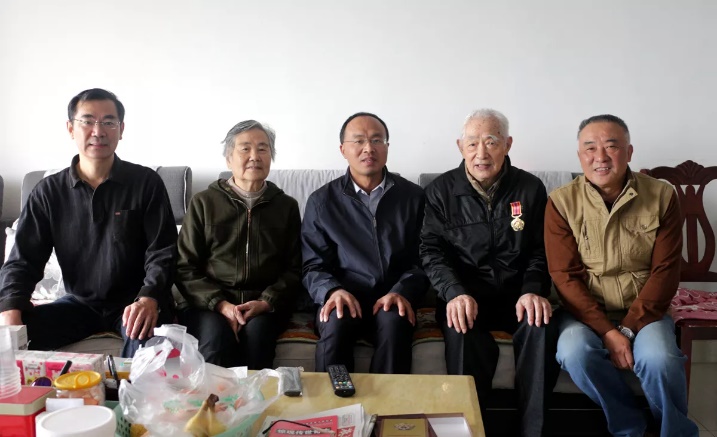 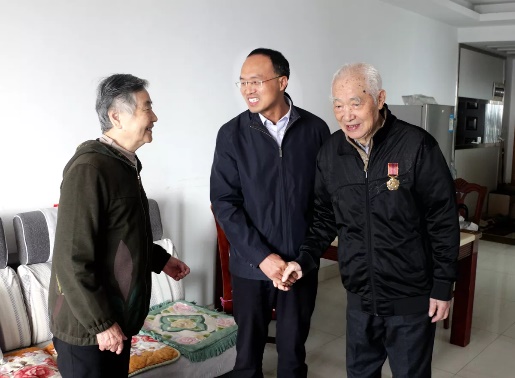 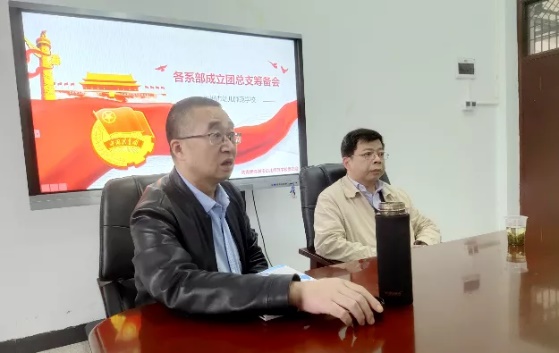 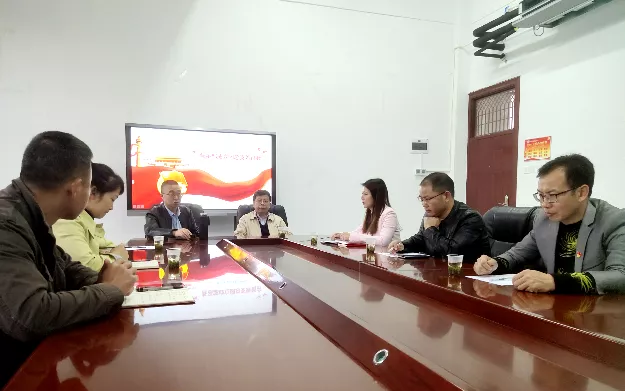 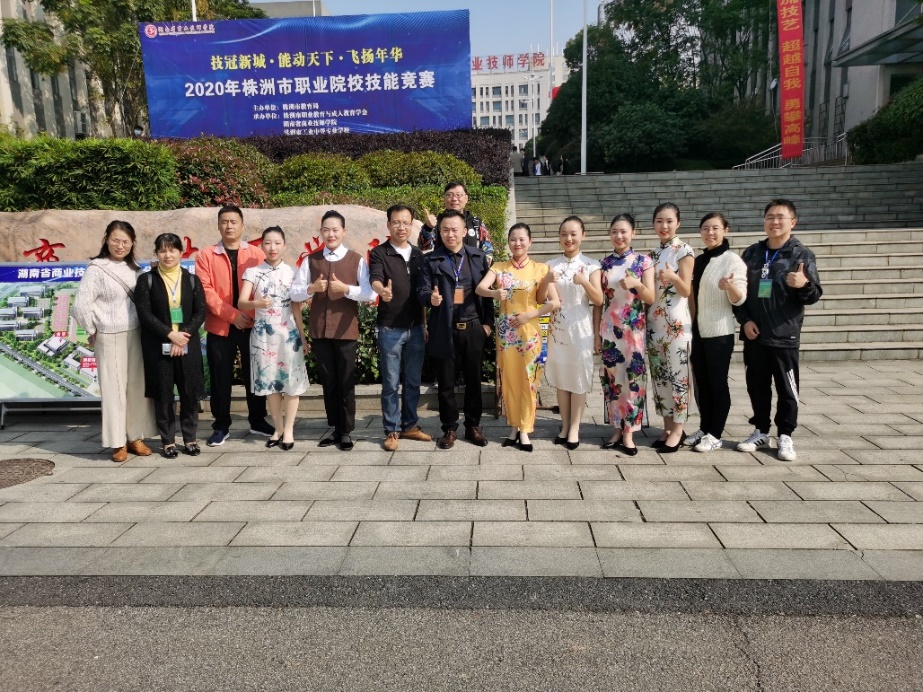 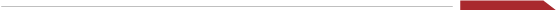 日期星期时 间内容与参加人员地  点主持人（部门）11.09一第七节爱国卫生运动：大扫除。教室学生科各专业系部11.10二下午第五节课与第六节课对调。党政办11.10二下午2:30株洲市幼儿师范学校第五届二次工会会员代表大会。教学楼1028党政办工会11.10二第七节民盟株洲市幼儿师范学校委员会换届会议。行政楼七楼会议室党政办 11.10二第七节寝室大扫除。各专业系部检查卫生情况，学生科抽查。寝室学生科各专业系部11.11三中午13:00消防应急演练（住校学生）。具体要求见保卫科方案。寝室学生科保卫科11.11三中午2:10读报课2020年下学期期中学生网上评教，请所有班主任下班组织学生填写调查问卷。各班教室教务科11.12四下午2:10专家指导株洲师专拟新设专科专业人才培养方案制订工作。参加人员：各专业部长、分管教学副部长、教务干事、全体教研室主任、8个拟新设专业的负责人和课程标准制订成员。行政楼七楼会议室教务科11.12四第七节爱国卫生运动：大扫除。教室学生科各专业系部11.13五全天市教育局资助办将对我校进行资助和学籍工作检查。(注：具体时间以教育局资助办下发文件为准，请大家提前做好准备)待定 学生科各专业系部姓名第一次录制第二次录制拍摄地点视频拍摄    陈玲（小）周四上午周六上午8:00—10:00录播室图书与信息中心钟禹 尹乔莉周四下午周六上午10:00—12:00录播室图书与信息中心钟禹 金小菊周五上午周五下午1:00—3:00录播室图书与信息中心钟禹陈莹周五上午周五下午3:00-5:00录播室图书与信息中心钟禹周一11.9周二11.10周三11.11周四11.12周五11.13幼1805对1806幼1803计1904对口1906时间班级人数（人）学生科带队老师地点11月9、10日幼1901-幼1910（小计442） ；计1901-1904、旅1901 、旅1902；（小计224）666李红新宁乡11月11、12日对1901-对1912(小计528)；艺1901、英1901、电1901 （小计118）646华巍宁乡2020级新生青春期健康教育课安排表2020级新生青春期健康教育课安排表2020级新生青春期健康教育课安排表2020级新生青春期健康教育课安排表2020级新生青春期健康教育课安排表2020级新生青春期健康教育课安排表2020级新生青春期健康教育课安排表序号班级专业名称班主任姓名班主任联系方式批次周次1计2001计算机平面设计邓苗181733102865第11周2计2002计算机平面设计陈颖杰139733485225第11周3计2003计算机网络技术徐汕181733105185第11周4电2001电子商务王小芳135173334205第11周5英2001商务英语唐慧芳133074151975第11周6旅2001旅游服务与管理潘喆189753515335第11周